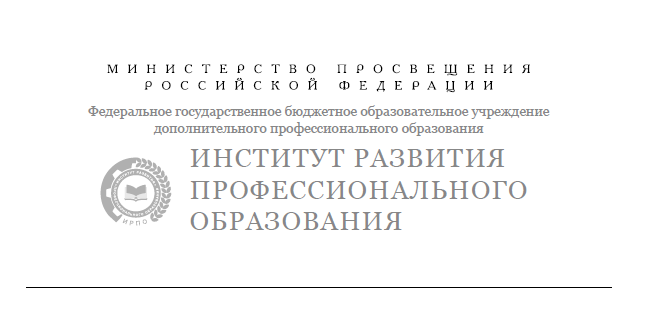 ПРИМЕРНАЯ РАБОЧАЯ ПРОГРАММА общеобразовательной дисциплины«Физика»для профессиональных образовательных организацийбазовый уровень (вариант 2)объем: 144 ч.рекомендовано: для УГПС 09.00.00, 10.00.00, 11.00.00, 12.00.00, 21.00.00(21.02.11), 23.00.00, 27.00.00,29.00.00 (29.02.09), 55.00.00(55.02.01)МОСКВА  ИРПО2022АВТОРСКИЙ КОЛЛЕКТИВРуководитель авторского коллектива:Чистякова Людмила ВасильевнаСоруководитель:Фоменко Марина НиколаевнаАвторский коллектив:Гайжутене Елена Ионасовна Сакова Вера ВладимировнаЦыганкова Полина Владимировна Яшина Галина ЕвгеньевнаРецензенты:Дюндин А.В. - кандидат педагогических наук, доцент, заведующий кафедрой физики и технических дисциплин ФГБОУ ВО «Смоленский государственный университет»;Норман А.В. – директор ГБПОУ ВО «Воронежский авиационный техникум имени В.П. Чкалова»Экспертные заключения по результатам экспертизы примерной рабочей программыФУМО СПО по УГПС 11.00.00 «Электроника. Радиотехника и системы связи»от «18» ноября 2022 г.ФУМО СПО по УГПС 18.00.00 «Химические технологии»от «24» ноября 2022 г.СОДЕРЖАНИЕОбщая характеристика примерной рабочей программы общеобразовательной дисциплины	4Структура и содержание общеобразовательной дисциплины	..17Условия реализации программы общеобразовательной дисциплины	..25Контроль и оценка результатов освоения общеобразовательной дисциплины	.28Общая характеристика примерной рабочей программы общеобразовательной дисциплиныОбщеобразовательная дисциплина «Физика» является обязательной частью общеобразовательного цикла образовательной программы в соответствии с ФГОС СПО по 				 (профессии/специальности)В соответствии с ФГОС СОО физика является обязательной дисциплиной на уровне среднего общего образования. На изучение дисциплины «Физика» на базовом уровне отводится три зачетные единицы.В зависимости от профессиональной направленности получаемой профессии / специальности среднего профессионального образования преподаватель самостоятельно определяет последовательность изучения и объем часов, отводимый на изучение отдельных тем, а также может проводить лабораторные работы по своему усмотрению с учётом имеющегося оборудования.1.2. Цели и планируемые результаты освоения дисциплины:1.2.1. Цели дисциплины:Содержание программы общеобразовательной дисциплины Физика направлено на достижение следующих целей:формирование у обучающихся уверенности в ценности образования, значимости физических знаний для современного квалифицированного специалиста при осуществлении его профессиональной деятельности;формирование естественно-научной грамотности;овладение специфической системой физических понятий, терминологией и символикой;освоение основных физических теорий, законов, закономерностей;овладение основными методами научного познания природы, используемыми в физике (наблюдение, описание, измерение, выдвижение гипотез, проведение эксперимента);овладение умениями обрабатывать данные эксперимента, объяснять полученные результаты, устанавливать зависимости между физическими величинами в наблюдаемом явлении, делать выводы;формирование умения решать физические задачи разных уровней сложности;развитие познавательных интересов, интеллектуальных и творческих способностей в процессе приобретения знаний с использованием различных источников информации и современных информационных технологий; умений формулировать и обосновывать собственную позицию по отношению к физической информации, получаемой из разных источников;воспитание чувства гордости за российскую физическую науку.Освоение курса ОД «Физика» предполагает решение следующих задач:приобретение знаний о фундаментальных физических законах, лежащих в основе современной физической картины мира, принципов действия технических устройств и производственных процессов, о наиболее важных открытиях в области физики, оказавших определяющее влияние на развитие техники и технологии;понимание физической сущности явлений, проявляющихся в рамках производственной деятельности;освоение способов использования физических знаний для решения практических и профессиональных задач, объяснения явлений природы, производственных и технологических процессов, принципов действия технических приборов и устройств, обеспечения безопасности производства и охраны природы;формирование умений решать учебно-практические задачи физического содержания с учётом профессиональной направленности;приобретение опыта познания и самопознания; умений ставить задачи и решать проблемы с учётом профессиональной направленности;формирование умений искать, анализировать и обрабатывать физическую информацию с учётом профессиональной направленности;подготовка обучающихся к успешному освоению дисциплин и модулей профессионального цикла: формирование у них умений и опыта деятельности, характерных для профессий / должностей служащих или специальностей, получаемых в профессиональных образовательных организациях;подготовка к формированию общих компетенций будущего специалиста: самообразования, коммуникации, проявления гражданско-патриотической позиции, сотрудничества, принятия решений в стандартной и нестандартной ситуациях, проектирования, проведения физических измерений, эффективного и безопасного использования различных технических устройств, соблюдения правил охраны труда при работе с физическими приборами и оборудованием.Особенность формирования совокупности задач изучения физики для системы среднего профессионального образования заключается в необходимости реализации профессиональной направленности решаемых   задач, учёта особенностей сферы деятельности будущих специалистов.В результате освоения дисциплины обучающийся должен знать:смысл понятий: физическое явление, гипотеза, закон, теория, вещество, взаимодействие, электромагнитное поле, волна, фотон, атом, атомное ядро, ионизирующие излучения;смысл физических величин: скорость, ускорение, масса, сила, импульс, работа, механическая энергия, внутренняя энергия, абсолютная температура, средняя кинетическая энергия частиц вещества, количество теплоты, элементарный электрический заряд;смысл физических законов классической механики, всемирного тяготения, сохранения энергии, импульса и электрического заряда, термодинамики, электромагнитной индукции, фотоэффекта;вклад российских и зарубежных ученых, оказавших наибольшее влияние на развитие физики;В результате освоения дисциплины обучающийся должен уметь:проводить наблюдения, планировать и выполнять эксперименты,выдвигать гипотезы и строить модели,применять полученные знания по физике для объяснения разнообразных физических явлений и свойств веществ;практически использовать физические знания;оценивать достоверность естественно-научной информации;использовать приобретенные знания и умения для решения практических задач повседневной жизни, обеспечения безопасности собственной жизни, рационального природопользования и охраны окружающей среды.описывать и объяснять физические явления и свойства тел: свойства газов, жидкостей и твердых тел; электромагнитную индукцию, распространение электромагнитных волн; волновые свойства света; излучение и поглощение света атомом; фотоэффект;отличать гипотезы от научных теорий;делать выводы на основе экспериментальных данных;приводить примеры, показывающие, что: наблюдения и эксперимент являются основой для выдвижения гипотез и теорий, позволяют проверить истинность теоретических выводов; физическая теория дает возможность объяснять известные явления природы и научные факты, предсказывать еще неизвестные явления;приводить примеры практического использования физических знаний: законов механики, термодинамики и электродинамики в энергетике; различных видов электромагнитных излучений для развития радио и телекоммуникаций, квантовой физики в создании ядерной энергетики, лазеров;воспринимать и на основе полученных знаний самостоятельно оценивать информацию, содержащуюся в сообщениях СМИ, Интернете, научно-популярных статьях.применять полученные знания для решения физических задач;определять характер физического процесса по графику, таблице, формуле*;измерять ряд физических величин, представляя результаты измерений с учетом их погрешностей.1.2.2. Планируемые результаты освоения общеобразовательной дисциплины в соответствии с ФГОС СПО и на основе ФГОС СОООсобое значение дисциплина имеет при формировании и развитии ОК и ПК (ОК указываются из нового макета ФГОС СПО 2022 года по профессии/специальности)Структура и содержание общеобразовательной дисциплины2.1 Объем дисциплины и виды учебной работы2.2. Тематический план и содержание дисциплины «Физика»По каждой теме описывается содержание учебного материала (в дидактических единицах), наименования необходимых лабораторных, практических и иных занятий. Объем часов определяется по каждой позиции столбца 3.Условия реализации программы общеобразовательной дисциплиныТребования к минимальному материально-техническому обеспечению Реализация программы дисциплины требует наличия учебного кабинета физики.Оборудование учебного кабинета:1.	Цифровая лаборатория по физике для учителя;2.	Цифровая лаборатория по физике для ученика;3.	Весы технические с разновесами;4.	Комплект для лабораторного практикума по оптике;5.	Комплект для лабораторного практикума по механике;6.	Комплект для лабораторного практикума по молекулярной физике и термодинамики;7.	Комплект для лабораторного практикума по электричеству (с генератором);8.	Комплект для изучения возобновляемых источников энергии (солнечной, ветровой энергии, био-, механической и термоэлектрической энергетики);9.	Амперметр лабораторный;10.	Вольтметр лабораторный;11.	Колориметр с набором калориметрических тел;12.	Термометр лабораторный;13.	Комплект для изучения основ механики, пневматики и возобновляемых источников энергии;14.	Барометр-анероид;15.	Блок питания регулируемый;16.	Веб-камера на подвижном штативе;17.	Видеокамера для работы с оптическими приборами;18.	Генератор звуковой;19.	Гигрометр (психрометр);20.	Груз наборный;21.	Динамометр демонстрационный;22.	Комплект посуды демонстрационной с принадлежностями;23.	Манометр жидкостной демонстрационный;24.	Метр демонстрационный;25.	Микроскоп демонстрационный;26.	Насос вакуумный Комовского;27.	Столик подъемный;28.	Штатив демонстрационный физический;29.	Электроплитка;30.	Набор демонстрационный по механическим явлениям;31.	Набор демонстрационный по динамике вращательного движения;32.	Набор демонстрационный по механическим колебаниям;33.	Набор демонстрационный волновых явлений;34.	Ведерко Архимеда;35.	Маятник Максвелла;36.	Набор тел равного объема;37.	Набор тел равной массы;38.	Прибор для демонстрации атмосферного давления;39.	Призма, наклоняющаяся с отвесом;40.	Рычаг демонстрационный;41.	Сосуды сообщающиеся;42.	Стакан отливной демонстрационный;43.	Трубка Ньютона;44.	Шар Паскаля;45.	Набор демонстрационный по молекулярной физике и тепловым явлениям;46.	Набор демонстрационный по газовым законам;47.	Набор капилляров;48.	Трубка для демонстрации конвекции в жидкости;49.	Цилиндры свинцовые со стругом;50.	Шар с кольцом;51.	Высоковольтный источник;52.	Генератор Ван-де-Граафа;53.	Дозиметр;54.	Камертоны на резонансных ящиках;55.	Комплект приборов и принадлежностей для демонстрации свойств электромагнитных волн;56.	Комплект приборов для изучения принципов радиоприема и радиопередачи;57.	Комплект проводов;58.	Магнит дугообразный;59.	Магнит полосовой демонстрационный;60.	Машина электрофорная;61.	Маятник электростатический;62.	Набор по изучению магнитного поля Земли;63.	Набор демонстрационный по магнитному полю кольцевых токов;64.	Набор демонстрационный по полупроводникам;65.	Набор демонстрационный по постоянному току;66.	Набор демонстрационный по электрическому току в вакууме;67.	Набор демонстрационный по электродинамике;68.	Набор для демонстрации магнитных полей;69.	Набор для демонстрации электрических полей;70.	Трансформатор учебный;71.	Палочка стеклянная;72.	Палочка эбонитовая;73.	Прибор Ленца;74.	Стрелки магнитные на штативах;75.	Султан электростатический;76.	Штативы изолирующие;77.	Электромагнит разборный;78.	Набор демонстрационный по геометрической оптике;79.	Набор демонстрационный по волновой оптике;80.	Спектроскоп двухтрубный;81.	Набор спектральных трубок с источником питания;82.	Установка для изучения фотоэффекта;83.	Набор демонстрационный по постоянной Планка;84.	Комплект наглядных пособий для постоянного использования;85.	Комплект портретов для оформления кабинета;86.	Комплект демонстрационных учебных таблиц.При наличии необходимого оборудования занятия по физике в некоторых случаях могут проводиться в имеющихся в образовательной организации мастерских или лабораториях.Информационное обеспечение обучения1. Для реализации программы библиотечный фонд образовательной организации должен иметь печатные и/или электронные образовательные и информационные ресурсы, рекомендованные для использования в образовательном процессе, не старше пяти лет с момента издания. 2. Рекомендуемые печатные издания по реализации общеобразовательной дисциплины представлены в методических рекомендациях по организации обучения.4. Контроль и оценка результатов освоения дисциплиныКонтроль и оценка раскрываются через усвоенные знания и приобретенные обучающимися умения, направленные на формирование общих и профессиональных компетенций. Компетенции должны быть соотнесены с предметными результатами.РАССМОТРЕНО:на заседании Педагогического совета  ФГБОУ ДПО ИРПОПротокол № 13от «29» сентября 2022 г.УТВЕРЖДЕНО:на заседании Совета по оценке содержания и качества примерных рабочих программ общеобразовательного и социально- гуманитарного циклов среднего профессионального образованияПротокол № 14от «30» ноября 2022 г.Код и наименование формируемых компетенцийПланируемые результаты освоения дисциплиныПланируемые результаты освоения дисциплиныКод и наименование формируемых компетенцийОбщиеДисциплинарныеОК 01. Выбирать способы решения задач профессиональной деятельности применительно к различным контекстамВ части трудового воспитания:- готовность к труду, осознание ценности мастерства, трудолюбие; - готовность к активной деятельности технологической и социальной направленности, способность инициировать, планировать и самостоятельно выполнять такую деятельность; - интерес к различным сферам профессиональной деятельности,Овладение универсальными учебными познавательными действиями:а) базовые логические действия:- самостоятельно формулировать и актуализировать проблему, рассматривать ее всесторонне; - устанавливать существенный признак или основания для сравнения, классификации и обобщения; - определять цели деятельности, задавать параметры и критерии их достижения;- выявлять закономерности и противоречия в рассматриваемых явлениях; - вносить коррективы в деятельность, оценивать соответствие результатов целям, оценивать риски последствий деятельности; - развивать креативное мышление при решении жизненных проблем б) базовые исследовательские действия:- владеть навыками учебно-исследовательской и проектной деятельности, навыками разрешения проблем; - выявлять причинно-следственные связи и актуализировать задачу, выдвигать гипотезу ее решения, находить аргументы для доказательства своих утверждений, задавать параметры и критерии решения; - анализировать полученные в ходе решения задачи результаты, критически оценивать их достоверность, прогнозировать изменение в новых условиях; - уметь переносить знания в познавательную и практическую области жизнедеятельности;- уметь интегрировать знания из разных предметных областей; - выдвигать новые идеи, предлагать оригинальные подходы и решения; - способность их использования в познавательной и социальной практике- сформировать представления о роли и месте физики и астрономии в современной научной картине мира, о системообразующей роли физики в развитии естественных наук, техники и современных технологий, о вкладе российских и зарубежных ученых-физиков в развитие науки; понимание физической сущности наблюдаемых явлений микромира, макромира и мегамира; понимание роли астрономии в практической деятельности человека и дальнейшем научно-техническом развитии, роли физики в формировании кругозора и функциональной грамотности человека для решения практических задач;- сформировать умения решать расчетные задачи с явно заданной физической моделью, используя физические законы и принципы; на основе анализа условия задачи выбирать физическую модель, выделять физические величины и формулы, необходимые для ее решения, проводить расчеты и оценивать реальность полученного значения физической величины; решать качественные задачи, выстраивая логически непротиворечивую цепочку рассуждений с опорой на изученные законы, закономерности и физические явления;- владеть основополагающими физическими понятиями и величинами, характеризующими физические процессы (связанными с механическим движением, взаимодействием тел, механическими колебаниями и волнами; атомно-молекулярным строением вещества, тепловыми процессами; электрическим и магнитным полями, электрическим током, электромагнитными колебаниями и волнами; оптическими явлениями; квантовыми явлениями, строением атома и атомного ядра, радиоактивностью); владение основополагающими астрономическими понятиями, позволяющими характеризовать процессы, происходящие на звездах, в звездных системах, в межгалактической среде; движение небесных тел, эволюцию звезд и Вселенной;- сформировать умения применять основополагающие астрономические понятия, теории и законы для анализа и объяснения физических процессов, происходящих на звездах, в звездных системах, в межгалактической среде, движения  небесных тел, эволюции звезд и Вселенной;- владеть закономерностями, законами и теориями (закон всемирного тяготения, I, II и III законы Ньютона, закон сохранения механической энергии, закон сохранения импульса, принцип суперпозиции сил, принцип равноправности инерциальных систем отсчета; молекулярно-кинетическую теорию строения вещества, газовые законы, первый закон термодинамики; закон сохранения электрического заряда, закон Кулона, закон Ома для участка цепи, закон Ома для полной электрической цепи, закон Джоуля - Ленца, закон электромагнитной индукции, закон сохранения энергии, закон прямолинейного распространения света, закон отражения света, закон преломления света; закон сохранения энергии, закон сохранения импульса, закон сохранения электрического заряда, закон сохранения массового числа, постулаты Бора, закон радиоактивного распада); уверенное использование законов и закономерностей при анализе физических явлений и процессовОК 02. Использовать современные средства поиска, анализа и интерпретации информации, и информационные технологии для выполнения задач профессиональной деятельностиВ области ценности научного познания:- сформированность мировоззрения, соответствующего современному уровню развития науки и общественной практики, основанного на диалоге культур, способствующего осознанию своего места в поликультурном мире; - совершенствование языковой и читательской культуры как средства взаимодействия между людьми и познания мира; - осознание ценности научной деятельности, готовность осуществлять проектную и исследовательскую деятельность индивидуально и в группе;Овладение универсальными учебными познавательными действиями:в) работа с информацией:- владеть навыками получения информации из источников разных типов, самостоятельно осуществлять поиск, анализ, систематизацию и интерпретацию информации различных видов и форм представления;- создавать тексты в различных форматах с учетом назначения информации и целевой аудитории, выбирая оптимальную форму представления и визуализации;- оценивать достоверность, легитимность информации, ее соответствие правовым и морально-этическим нормам; - использовать средства информационных и коммуникационных технологий в решении когнитивных, коммуникативных и организационных задач с соблюдением требований эргономики, техники безопасности, гигиены, ресурсосбережения, правовых и этических норм, норм информационной безопасности; - владеть навыками распознавания и защиты информации, информационной безопасности личности- уметь учитывать границы применения изученных физических моделей: материальная точка, инерциальная система отсчета, идеальный газ; модели строения газов, жидкостей и твердых тел, точечный электрический заряд, ядерная модель атома, нуклонная модель атомного ядра при решении физических задачОК 03. Планировать и реализовывать собственное профессиональное и личностное развитие, предпринимательскую деятельность в профессиональной сфере, использовать знания по финансовой грамотности в различных жизненных ситуацияхВ области духовно-нравственного воспитания:-- сформированность нравственного сознания, этического поведения;- способность оценивать ситуацию и принимать осознанные решения, ориентируясь на морально-нравственные нормы и ценности;- осознание личного вклада в построение устойчивого будущего;- ответственное отношение к своим родителям и (или) другим членам семьи, созданию семьи на основе осознанного принятия ценностей семейной жизни в соответствии с традициями народов России;Овладение универсальными регулятивными действиями:а) самоорганизация:- самостоятельно осуществлять познавательную деятельность, выявлять проблемы, ставить и формулировать собственные задачи в образовательной деятельности и жизненных ситуациях;- самостоятельно составлять план решения проблемы с учетом имеющихся ресурсов, собственных возможностей и предпочтений;- давать оценку новым ситуациям;способствовать формированию и проявлению широкой эрудиции в разных областях знаний, постоянно повышать свой образовательный и культурный уровень;б) самоконтроль:использовать приемы рефлексии для оценки ситуации, выбора верного решения;- уметь оценивать риски и своевременно принимать решения по их снижению;в) эмоциональный интеллект, предполагающий сформированность:внутренней мотивации, включающей стремление к достижению цели и успеху, оптимизм, инициативность, умение действовать, исходя из своих возможностей;- эмпатии, включающей способность понимать эмоциональное состояние других, учитывать его при осуществлении коммуникации, способность к сочувствию и сопереживанию;- социальных навыков, включающих способность выстраивать отношения с другими людьми, заботиться, проявлять интерес и разрешать конфликты- владеть основными методами научного познания, используемыми в физике: проводить прямые и косвенные измерения физических величин, выбирая оптимальный способ измерения и используя известные методы оценки погрешностей измерений, проводить исследование зависимостей физических величин с использованием прямых измерений, объяснять полученные результаты, используя физические теории, законы и понятия, и делать выводы; соблюдать правила безопасного труда при проведении исследований в рамках учебного эксперимента и учебно-исследовательской деятельности с использованием цифровых измерительных устройств и лабораторного оборудования; сформированность представлений о методах получения научных астрономических знанийОК 04. Эффективно взаимодействовать и работать в коллективе и команде- готовность и способность к образованию и саморазвитию, самостоятельности и самоопределению;-овладение навыками учебно-исследовательской, проектной и социальной деятельности;Овладение универсальными коммуникативными действиями:б) совместная деятельность:- понимать и использовать преимущества командной и индивидуальной работы;- принимать цели совместной деятельности, организовывать и координировать действия по ее достижению: составлять план действий, распределять роли с учетом мнений участников обсуждать результаты совместной работы;- координировать и выполнять работу в условиях реального, виртуального и комбинированного взаимодействия;- осуществлять позитивное стратегическое поведение в различных ситуациях, проявлять творчество и воображение, быть инициативнымОвладение универсальными регулятивными действиями:г) принятие себя и других людей:- принимать мотивы и аргументы других людей при анализе результатов деятельности;- признавать свое право и право других людей на ошибки;- развивать способность понимать мир с позиции другого человека- овладеть умениями работать в группе с выполнением различных социальных ролей, планировать работу группы, рационально распределять деятельность в нестандартных ситуациях, адекватно оценивать вклад каждого из участников группы в решение рассматриваемой проблемыОК 05. Осуществлять устную и письменную коммуникацию на государственном языке Российской Федерации с учетом особенностей социального и культурного контекстаВ области эстетического воспитания:- эстетическое отношение к миру, включая эстетику научного творчества, присущего физической науке;- способность воспринимать различные виды искусства, традиции и творчество своего и других народов, ощущать эмоциональное воздействие искусства;- убежденность в значимости для личности и общества отечественного и мирового искусства, этнических культурных традиций и народного творчества;- готовность к самовыражению в разных видах искусства, стремление проявлять качества творческой личности;Овладение универсальными коммуникативными действиями:а) общение:- осуществлять коммуникации во всех сферах жизни;- распознавать невербальные средства общения, понимать значение социальных знаков, распознавать предпосылки конфликтных ситуаций и смягчать конфликты;- развернуто и логично излагать свою точку зрения с использованием языковых средств- уметь распознавать физические явления (процессы) и объяснять их на основе изученных законов: равномерное и равноускоренное прямолинейное движение, свободное падение тел, движение по окружности, инерция, взаимодействие тел, колебательное движение, резонанс, волновое движение; диффузия, броуновское движение, строение жидкостей и твердых тел, изменение объема тел при нагревании (охлаждении), тепловое равновесие, испарение, конденсация, плавление, кристаллизация, кипение, влажность воздуха, связь средней кинетической энергии теплового движения молекул с абсолютной температурой, повышение давления газа при его нагревании в закрытом сосуде, связь между параметрами состояния газа в изопроцессах; электризация тел, взаимодействие зарядов, нагревание проводника с током, взаимодействие магнитов, электромагнитная индукция, действие магнитного поля на проводник с током и движущийся заряд, электромагнитные колебания и волны, прямолинейное распространение света, отражение, преломление, интерференция, дифракция и поляризация света, дисперсия света; фотоэлектрический эффект, световое давление, возникновение линейчатого спектра атома водорода, естественная и искусственная радиоактивностьОК 06. Проявлять гражданско-патриотическую позицию, демонстрировать осознанное поведение на основе традиционных общечеловеческих ценностей, в том числе с учетом гармонизации межнациональных и межрелигиозных отношений, применять стандарты антикоррупционного поведения- осознание обучающимися российской гражданской идентичности;- целенаправленное развитие внутренней позиции личности на основе духовно-нравственных ценностей народов Российской Федерации, исторических и национально-культурных традиций, формирование системы значимых ценностно-смысловых установок, антикоррупционного мировоззрения, правосознания, экологической культуры, способности ставить цели и строить жизненные планы;В части гражданского воспитания:- осознание своих конституционных прав и обязанностей, уважение закона и правопорядка;- принятие традиционных национальных, общечеловеческих гуманистических и демократических ценностей;- готовность противостоять идеологии экстремизма, национализма, ксенофобии, дискриминации по социальным, религиозным, расовым, национальным признакам;- готовность вести совместную деятельность в интересах гражданского общества, участвовать в самоуправлении в общеобразовательной организации и детско-юношеских организациях;- умение взаимодействовать с социальными институтами в соответствии с их функциями и назначением;- готовность к гуманитарной и волонтерской деятельности; патриотического воспитания:- сформированность российской гражданской идентичности, патриотизма, уважения к своему народу, чувства ответственности перед Родиной, гордости за свой край, свою Родину, свой язык и культуру, прошлое и настоящее многонационального народа России;- ценностное отношение к государственным символам, историческому и природному наследию, памятникам, традициям народов России, достижениям России в науке, искусстве, спорте, технологиях и труде;- идейная убежденность, готовность к служению и защите Отечества, ответственность за его судьбу;освоенные обучающимися межпредметные понятия и универсальные учебные действия (регулятивные, познавательные, коммуникативные);- способность их использования в познавательной и социальной практике, готовность к самостоятельному планированию и осуществлению учебной деятельности, организации учебного сотрудничества с педагогическими работниками и сверстниками, к участию в построении индивидуальной образовательной траектории;- овладение навыками учебно-исследовательской, проектной и социальной деятельности- сформировать умения применять полученные знания для объяснения условий протекания физических явлений в природе и для принятия практических решений в повседневной жизни для обеспечения безопасности при обращении с бытовыми приборами и техническими устройствами, сохранения здоровья и соблюдения норм экологического поведения в окружающей среде; понимание необходимости применения достижений физики и технологий для рационального природопользованияОК 07. Содействовать сохранению окружающей среды, ресурсосбережению, применять знания об изменении климата, принципы бережливого производства, эффективно действовать в чрезвычайных ситуацияхВ области экологического воспитания:- сформированность экологической культуры, понимание влияния социально-экономических процессов на состояние природной и социальной среды, осознание глобального характера экологических проблем;- планирование и осуществление действий в окружающей среде на основе знания целей устойчивого развития человечества; активное неприятие действий, приносящих вред окружающей среде; - умение прогнозировать неблагоприятные экологические последствия предпринимаемых действий, предотвращать их; - расширение опыта деятельности экологической направленности на основе знаний по физике- сформировать умения применять полученные знания для объяснения условий протекания физических явлений в природе и для принятия практических решений в повседневной жизни для обеспечения безопасности при обращении с бытовыми приборами и техническими устройствами, сохранения здоровья и соблюдения норм экологического поведения в окружающей среде; понимание необходимости применения достижений физики и технологий для рационального природопользования;ПК…Вид учебной работыОбъем вчасахОбъем образовательной программы дисциплины1441. Основное содержание90в т. ч.:в т. ч.:теоретическое обучение70лабораторные занятия8контрольные работы122. Профессионально-ориентированное содержание54в т. ч.:теоретическое обучение36лабораторные занятия18Промежуточная аттестация (экзамен)Наименование разделов и темСодержание учебного материала, лабораторные и практические работы, индивидуальный проект (если предусмотрены)Содержание учебного материала, лабораторные и практические работы, индивидуальный проект (если предусмотрены)Объем часовФормируемые общие и профессиональныекомпетенции12234Введение.Физика и методынаучного познанияСодержание учебного материала:Содержание учебного материала:2ОК 03ОК 05Введение.Физика и методынаучного познанияФизика — фундаментальная наука о природе. Естественно-научный метод познания, его возможности и границы применимости. Эксперимент и теория в процессе познания природы. Моделирование физических явлений и процессов. Роль эксперимента и теории в процессе познания природы. Физическая величина. Физические законы. Границы применимости физических законов и теорий. Принцип соответствия. Понятие о физической картине мира. Погрешности измерений физических величин. Значение физики при освоении профессий и специальностей СПО.Физика — фундаментальная наука о природе. Естественно-научный метод познания, его возможности и границы применимости. Эксперимент и теория в процессе познания природы. Моделирование физических явлений и процессов. Роль эксперимента и теории в процессе познания природы. Физическая величина. Физические законы. Границы применимости физических законов и теорий. Принцип соответствия. Понятие о физической картине мира. Погрешности измерений физических величин. Значение физики при освоении профессий и специальностей СПО.2ОК 03ОК 05Раздел 1. МеханикаРаздел 1. МеханикаРаздел 1. Механика14(4/-)ОК 01ОК 02ОК 04ОК 05ОК 06ОК 07ПК…Тема 1.1Основы кинематикиСодержание учебного материала:Содержание учебного материала:4ОК 01ОК 02ОК 04ОК 05ОК 06ОК 07ПК…Тема 1.1Основы кинематикиМеханическое движение и его виды. Материальная точка. Относительность механического движения. Система отсчета. Принцип относительности Галилея. Способы описания движения. Траектория. Путь. Перемещение. Равномерное прямолинейное движение. Скорость. Мгновенная и средняя скорости. Ускорение. Прямолинейное движение с постоянным ускорением. Движение с постоянным ускорением свободного падения. Равномерное движение точки по окружности, угловая скорость. Центростремительное ускорение. Кинематика абсолютно твердого тела.Механическое движение и его виды. Материальная точка. Относительность механического движения. Система отсчета. Принцип относительности Галилея. Способы описания движения. Траектория. Путь. Перемещение. Равномерное прямолинейное движение. Скорость. Мгновенная и средняя скорости. Ускорение. Прямолинейное движение с постоянным ускорением. Движение с постоянным ускорением свободного падения. Равномерное движение точки по окружности, угловая скорость. Центростремительное ускорение. Кинематика абсолютно твердого тела.4ОК 01ОК 02ОК 04ОК 05ОК 06ОК 07ПК…Тема 1.2Основы динамикиСодержание учебного материала:Содержание учебного материала:4ОК 01ОК 02ОК 04ОК 05ОК 06ОК 07ПК…Тема 1.2Основы динамикиОсновная задача динамики. Сила. Масса. Законы механики Ньютона. Силы в природе. Сила тяжести и сила всемирного тяготения. Закон всемирного тяготения. Первая космическая скорость. Движение планет и малых тел Солнечной системы. Вес.Невесомость. Силы упругости. Силы трения. Основная задача динамики. Сила. Масса. Законы механики Ньютона. Силы в природе. Сила тяжести и сила всемирного тяготения. Закон всемирного тяготения. Первая космическая скорость. Движение планет и малых тел Солнечной системы. Вес.Невесомость. Силы упругости. Силы трения. 4ОК 01ОК 02ОК 04ОК 05ОК 06ОК 07ПК…Тема 1.3Законы сохранения в механикеСодержание учебного материала:Содержание учебного материала:4ОК 01ОК 02ОК 04ОК 05ОК 06ОК 07ПК…Тема 1.3Законы сохранения в механикеИмпульс тела. Импульс силы. Закон сохранения импульса. Реактивное движение. Механическая работа и мощность. Кинетическая энергия. Потенциальная энергия. Закон сохранения механической энергии. Работа силы тяжести и силы упругости. Консервативные силы. Применение законов сохранения. Использование законов механики для объяснения движения небесных тел и для развития космических исследований, границы применимости классической механики. Импульс тела. Импульс силы. Закон сохранения импульса. Реактивное движение. Механическая работа и мощность. Кинетическая энергия. Потенциальная энергия. Закон сохранения механической энергии. Работа силы тяжести и силы упругости. Консервативные силы. Применение законов сохранения. Использование законов механики для объяснения движения небесных тел и для развития космических исследований, границы применимости классической механики. 4ОК 01ОК 02ОК 04ОК 05ОК 06ОК 07ПК…Решение задач с профессиональной направленностьюРешение задач с профессиональной направленностью2Раздел 2. Молекулярная физика и термодинамикаРаздел 2. Молекулярная физика и термодинамикаРаздел 2. Молекулярная физика и термодинамика26 (10/2)ОК 01ОК 02ОК 03ОК 04ОК 05ОК 06ОК 07ПК…Тема 2.1Основы молекулярно- кинетической теорииСодержание учебного материала:Содержание учебного материала:6ОК 01ОК 02ОК 03ОК 04ОК 05ОК 06ОК 07ПК…Тема 2.1Основы молекулярно- кинетической теорииОсновные положения молекулярно-кинетической теории. Размеры и масса молекул и атомов. Броуновское движение. Силы и энергия межмолекулярного взаимодействия. Строение газообразных, жидких и твердых тел. Идеальный газ. Давление газа. Основное уравнение молекулярно-кинетической теории газов. Температура и ее измерение. Термодинамическая шкала температуры. Абсолютный нуль температуры. Температура звезд. Скорости движения молекул и их измерение. Уравнение состояния идеального газа. Изопроцессы и их графики. Газовые законы. Молярная газовая постояннаяОсновные положения молекулярно-кинетической теории. Размеры и масса молекул и атомов. Броуновское движение. Силы и энергия межмолекулярного взаимодействия. Строение газообразных, жидких и твердых тел. Идеальный газ. Давление газа. Основное уравнение молекулярно-кинетической теории газов. Температура и ее измерение. Термодинамическая шкала температуры. Абсолютный нуль температуры. Температура звезд. Скорости движения молекул и их измерение. Уравнение состояния идеального газа. Изопроцессы и их графики. Газовые законы. Молярная газовая постоянная6ОК 01ОК 02ОК 03ОК 04ОК 05ОК 06ОК 07ПК…Тема 2.1Основы молекулярно- кинетической теорииЛабораторные занятия:Лабораторная работа №1. Изучение одного из изопроцессовЛабораторные занятия:Лабораторная работа №1. Изучение одного из изопроцессов2ОК 01ОК 02ОК 03ОК 04ОК 05ОК 06ОК 07ПК…Тема 2.2 Основы термодинамикиСодержание учебного материала:Содержание учебного материала:6ОК 01ОК 02ОК 03ОК 04ОК 05ОК 06ОК 07ПК…Тема 2.2 Основы термодинамикиВнутренняя энергия системы. Внутренняя энергия идеального газа. Работа и теплота как формы передачи энергии. Теплоемкость. Удельная теплоемкость. Количество теплоты. Уравнение теплового баланса. Первое начало термодинамики. Адиабатный процесс. Второе начало термодинамики. Принцип действия тепловой машины. Тепловые двигатели. КПД теплового двигателя. Холодильные машины. Охрана природыВнутренняя энергия системы. Внутренняя энергия идеального газа. Работа и теплота как формы передачи энергии. Теплоемкость. Удельная теплоемкость. Количество теплоты. Уравнение теплового баланса. Первое начало термодинамики. Адиабатный процесс. Второе начало термодинамики. Принцип действия тепловой машины. Тепловые двигатели. КПД теплового двигателя. Холодильные машины. Охрана природы6ОК 01ОК 02ОК 03ОК 04ОК 05ОК 06ОК 07ПК…Тема 2.3Агрегатные состояния вещества и фазовыепереходыСодержание учебного материала:Содержание учебного материала:6ОК 01ОК 02ОК 03ОК 04ОК 05ОК 06ОК 07ПК…Тема 2.3Агрегатные состояния вещества и фазовыепереходыИспарение и конденсация. Насыщенный пар и его свойства. Абсолютная и относительная влажность воздуха. Приборы для определения влажности воздуха. Точка росы. Кипение. Зависимость температуры кипения от давления. Критическое состояние вещества. Характеристика жидкого состояния вещества. Поверхностный слой жидкости. Энергия поверхностного слоя. Ближний порядок. Поверхностное натяжение. Смачивание. Явления на границе жидкости с твердым телом. Капиллярные явления. Характеристика твердого состояния вещества. Кристаллические и аморфные тела. Упругие свойства твердых тел. Закон Гука. Механические свойства твердых тел. Пластическая (остаточная) деформация. Тепловое расширение твердых тел и жидкостей. Коэффициент линейного расширения. Коэффициент объёмного расширения. Учет расширения в технике. Плавление. Удельная теплота плавления. Кристаллизация. Практическое применение в повседневной жизни физических знаний о свойствах газов, жидкостей и твердых телИспарение и конденсация. Насыщенный пар и его свойства. Абсолютная и относительная влажность воздуха. Приборы для определения влажности воздуха. Точка росы. Кипение. Зависимость температуры кипения от давления. Критическое состояние вещества. Характеристика жидкого состояния вещества. Поверхностный слой жидкости. Энергия поверхностного слоя. Ближний порядок. Поверхностное натяжение. Смачивание. Явления на границе жидкости с твердым телом. Капиллярные явления. Характеристика твердого состояния вещества. Кристаллические и аморфные тела. Упругие свойства твердых тел. Закон Гука. Механические свойства твердых тел. Пластическая (остаточная) деформация. Тепловое расширение твердых тел и жидкостей. Коэффициент линейного расширения. Коэффициент объёмного расширения. Учет расширения в технике. Плавление. Удельная теплота плавления. Кристаллизация. Практическое применение в повседневной жизни физических знаний о свойствах газов, жидкостей и твердых тел6ОК 01ОК 02ОК 03ОК 04ОК 05ОК 06ОК 07ПК…Тема 2.3Агрегатные состояния вещества и фазовыепереходыРешение задач с профессиональной направленностьюРешение задач с профессиональной направленностью2ОК 01ОК 02ОК 03ОК 04ОК 05ОК 06ОК 07ПК…Тема 2.3Агрегатные состояния вещества и фазовыепереходыЛабораторные занятия:Лабораторная работа №2 Определение влажности воздухаЛабораторные занятия:Лабораторная работа №2 Определение влажности воздуха2ОК 01ОК 02ОК 03ОК 04ОК 05ОК 06ОК 07ПК…Контрольная работа №1 «Молекулярная физика и термодинамика»Контрольная работа №1 «Молекулярная физика и термодинамика»Контрольная работа №1 «Молекулярная физика и термодинамика»2ОК 01ОК 02ОК 03ОК 04ОК 05ОК 06ОК 07ПК…Раздел 3. ЭлектродинамикаРаздел 3. ЭлектродинамикаРаздел 3. Электродинамика48 (12/12)ОК 01ОК 02ОК 03ОК 04ОК 05ОК 06ОК 07ПК…Тема 3.1Электрическое полеСодержание учебного материала:Содержание учебного материала:6ОК 01ОК 02ОК 03ОК 04ОК 05ОК 06ОК 07ПК…Тема 3.1Электрическое полеЭлектрические заряды. Элементарный электрический заряд. Закон сохранения заряда. Закон Кулона. Электрическая постоянная. Электрическое поле. Напряженность электрического поля. Принцип суперпозиции полей. Проводники в электрическом поле. Диэлектрики в электрическом поле. Поляризация диэлектриков. Работа сил электростатического поля. Потенциал. Разность потенциалов. Связь между напряженностью и разностью потенциалов электрического поля. Электроемкость. Единицы электроемкости. Конденсаторы. Соединение конденсаторов в батарею. Энергия заряженного конденсатора. Энергия электрического поля. Применение конденсаторовЭлектрические заряды. Элементарный электрический заряд. Закон сохранения заряда. Закон Кулона. Электрическая постоянная. Электрическое поле. Напряженность электрического поля. Принцип суперпозиции полей. Проводники в электрическом поле. Диэлектрики в электрическом поле. Поляризация диэлектриков. Работа сил электростатического поля. Потенциал. Разность потенциалов. Связь между напряженностью и разностью потенциалов электрического поля. Электроемкость. Единицы электроемкости. Конденсаторы. Соединение конденсаторов в батарею. Энергия заряженного конденсатора. Энергия электрического поля. Применение конденсаторов6ОК 01ОК 02ОК 03ОК 04ОК 05ОК 06ОК 07ПК…Тема 3.1Электрическое полеРешение задач с профессиональной направленностьюРешение задач с профессиональной направленностью2ОК 01ОК 02ОК 03ОК 04ОК 05ОК 06ОК 07ПК…Тема 3.1Электрическое полеЛабораторные занятия:Лабораторная работа №3. Определение электрической емкости конденсаторовЛабораторные занятия:Лабораторная работа №3. Определение электрической емкости конденсаторов2ОК 01ОК 02ОК 03ОК 04ОК 05ОК 06ОК 07ПК…Тема 3.2Законы постоянного токаСодержание учебного материала:Содержание учебного материала:6ОК 01ОК 02ОК 03ОК 04ОК 05ОК 06ОК 07ПК…Тема 3.2Законы постоянного токаУсловия, необходимые для возникновения и поддержания электрического тока. Сила тока и плотность тока. Закон Ома для участка цепи. Зависимость электрического сопротивления от материала, длины и площади поперечного сечения проводника. Зависимость электрического сопротивления проводников от температуры. Температурный	коэффициент	сопротивления.	Сверхпроводимость. Работа и мощность постоянного тока. Тепловое действие тока. Закон Джоуля—Ленца. Электродвижущая сила источника тока. Закон Ома для полной цепи. Электрические цепи. Параллельное и последовательное соединение проводников. Законы Кирхгофа для узла. Соединение источников электрической энергии в батарею. Условия, необходимые для возникновения и поддержания электрического тока. Сила тока и плотность тока. Закон Ома для участка цепи. Зависимость электрического сопротивления от материала, длины и площади поперечного сечения проводника. Зависимость электрического сопротивления проводников от температуры. Температурный	коэффициент	сопротивления.	Сверхпроводимость. Работа и мощность постоянного тока. Тепловое действие тока. Закон Джоуля—Ленца. Электродвижущая сила источника тока. Закон Ома для полной цепи. Электрические цепи. Параллельное и последовательное соединение проводников. Законы Кирхгофа для узла. Соединение источников электрической энергии в батарею. 6ОК 01ОК 02ОК 03ОК 04ОК 05ОК 06ОК 07ПК…Тема 3.2Законы постоянного токаРешение задач с профессиональной направленностьюРешение задач с профессиональной направленностью2ОК 01ОК 02ОК 03ОК 04ОК 05ОК 06ОК 07ПК…Тема 3.2Законы постоянного токаЛабораторные занятия:Лабораторная работа №4 Определение термического коэффициента сопротивления меди.Лабораторная работа №5 Измерение ЭДС и внутреннего сопротивления источника тока.Лабораторная работа №6 Изучение законов последовательного и параллельного соединений проводников.Лабораторная работа №7 Исследование зависимости мощности лампы накаливания от напряжения на её    зажимах.Лабораторные занятия:Лабораторная работа №4 Определение термического коэффициента сопротивления меди.Лабораторная работа №5 Измерение ЭДС и внутреннего сопротивления источника тока.Лабораторная работа №6 Изучение законов последовательного и параллельного соединений проводников.Лабораторная работа №7 Исследование зависимости мощности лампы накаливания от напряжения на её    зажимах.2222ОК 01ОК 02ОК 03ОК 04ОК 05ОК 06ОК 07ПК…Контрольная работа №2 «Электрическое поле. Законы постоянного тока»Контрольная работа №2 «Электрическое поле. Законы постоянного тока»Контрольная работа №2 «Электрическое поле. Законы постоянного тока»2ОК 01ОК 02ОК 03ОК 04ОК 05ОК 06ОК 07ПК…Тема 3.3 Электрический ток в различных средахСодержание учебного материала:Содержание учебного материала:4ОК 01ОК 02ОК 03ОК 04ОК 05ОК 06ОК 07ПК…Тема 3.3 Электрический ток в различных средахЭлектрический ток в металлах, в электролитах, газах, в вакууме. Электролиз. Закон электролиза Фарадея. Электрохимический эквивалент. Виды газовых разрядов. Термоэлектронная эмиссия. Плазма. Электрический ток в полупроводниках. Собственная и примесная проводимости. Р-n переход. Применение полупроводников. Полупроводниковые приборыЭлектрический ток в металлах, в электролитах, газах, в вакууме. Электролиз. Закон электролиза Фарадея. Электрохимический эквивалент. Виды газовых разрядов. Термоэлектронная эмиссия. Плазма. Электрический ток в полупроводниках. Собственная и примесная проводимости. Р-n переход. Применение полупроводников. Полупроводниковые приборы4ОК 01ОК 02ОК 03ОК 04ОК 05ОК 06ОК 07ПК…Тема 3.4Содержание учебного материала:Содержание учебного материала:ОК 01ОК 02ОК 03ОК 04ОК 05ОК 06ОК 07ПК…Магнитное полеВектор индукции магнитного поля. Напряженность магнитного поля. Действие магнитного поля на прямолинейный проводник с током. Взаимодействие токов. Сила Ампера. Применение силы Ампера. Магнитный поток. Работа по перемещению проводника с током в магнитном поле. Действие магнитного поля на движущийся заряд. Сила Лоренца. Применение силы Лоренца. Определение удельного заряда. Магнитные свойства вещества. Магнитная проницаемость. Солнечная активность и её влияние на Землю. Магнитные буриВектор индукции магнитного поля. Напряженность магнитного поля. Действие магнитного поля на прямолинейный проводник с током. Взаимодействие токов. Сила Ампера. Применение силы Ампера. Магнитный поток. Работа по перемещению проводника с током в магнитном поле. Действие магнитного поля на движущийся заряд. Сила Лоренца. Применение силы Лоренца. Определение удельного заряда. Магнитные свойства вещества. Магнитная проницаемость. Солнечная активность и её влияние на Землю. Магнитные бури4Магнитное полеРешение задач с профессиональной направленностьюРешение задач с профессиональной направленностью2Тема 3.5 Электромагнитная индукцияСодержание учебного материала:Содержание учебного материала:4Тема 3.5 Электромагнитная индукцияЯвление электромагнитной индукции. Правило Ленца. Закон электромагнитной индукции. Вихревое электрическое поле. ЭДС индукции в движущихся проводниках. Явление самоиндукции. Индуктивность. Энергия магнитного поля тока.Взаимосвязь электрических и магнитных полей. Электромагнитное полеЯвление электромагнитной индукции. Правило Ленца. Закон электромагнитной индукции. Вихревое электрическое поле. ЭДС индукции в движущихся проводниках. Явление самоиндукции. Индуктивность. Энергия магнитного поля тока.Взаимосвязь электрических и магнитных полей. Электромагнитное поле4Тема 3.5 Электромагнитная индукцияРешение задач с профессиональной направленностьюРешение задач с профессиональной направленностью2Тема 3.5 Электромагнитная индукцияЛабораторные занятия:Лабораторная работа №8 Изучение явления электромагнитной   индукцииЛабораторные занятия:Лабораторная работа №8 Изучение явления электромагнитной   индукции2Контрольная работа №3 «Магнитное поле. Электромагнитная индукция»Контрольная работа №3 «Магнитное поле. Электромагнитная индукция»Контрольная работа №3 «Магнитное поле. Электромагнитная индукция»2Раздел 4. Колебания и волныРаздел 4. Колебания и волныРаздел 4. Колебания и волны16 (4/2)Тема 4.1 Механические колебания и волныСодержание учебного материала:Содержание учебного материала:4ОК 01ОК 02ОК 04ОК 05ОК 06ОК 07ПК…Тема 4.1 Механические колебания и волныКолебательное движение. Гармонические колебания. Свободные механические колебания. Превращение энергии при колебательном движении. Свободные затухающие механические колебания. Математический маятник. Пружинный маятник. Вынужденные механические колебания. Резонанс.Поперечные и продольные волны. Характеристики волны. Звуковые волны. Ультразвук и его применениеКолебательное движение. Гармонические колебания. Свободные механические колебания. Превращение энергии при колебательном движении. Свободные затухающие механические колебания. Математический маятник. Пружинный маятник. Вынужденные механические колебания. Резонанс.Поперечные и продольные волны. Характеристики волны. Звуковые волны. Ультразвук и его применение4ОК 01ОК 02ОК 04ОК 05ОК 06ОК 07ПК…Тема 4.2 Электромагнитные колебания и волныСодержание учебного материала:Содержание учебного материала:6ОК 01ОК 02ОК 04ОК 05ОК 06ОК 07ПК…Тема 4.2 Электромагнитные колебания и волныСвободные электромагнитные колебания. Превращение энергии в колебательном контуре. Формула Томсона. Затухающие электромагнитные колебания. Генератор незатухающих электромагнитных колебаний. Вынужденные электрические колебания. Переменный ток. Генератор переменного тока. Емкостное и индуктивное сопротивления переменного тока. Активное сопротивление. Закон Ома для электрической цепи переменного тока. Работа и мощность переменного тока. Резонанс в электрической цепи. Трансформаторы. Токи высокой частоты. Получение, передача и распределение электроэнергии. Электромагнитное поле как особый вид материи. Электромагнитные волны. Свойства электромагнитных волн. Вибратор Герца. Открытый колебательный контур. Изобретение радио А.С. Поповым. Понятие о радиосвязи. Принцип радиосвязи. Применение электромагнитных волнСвободные электромагнитные колебания. Превращение энергии в колебательном контуре. Формула Томсона. Затухающие электромагнитные колебания. Генератор незатухающих электромагнитных колебаний. Вынужденные электрические колебания. Переменный ток. Генератор переменного тока. Емкостное и индуктивное сопротивления переменного тока. Активное сопротивление. Закон Ома для электрической цепи переменного тока. Работа и мощность переменного тока. Резонанс в электрической цепи. Трансформаторы. Токи высокой частоты. Получение, передача и распределение электроэнергии. Электромагнитное поле как особый вид материи. Электромагнитные волны. Свойства электромагнитных волн. Вибратор Герца. Открытый колебательный контур. Изобретение радио А.С. Поповым. Понятие о радиосвязи. Принцип радиосвязи. Применение электромагнитных волн6ОК 01ОК 02ОК 04ОК 05ОК 06ОК 07ПК…Тема 4.2 Электромагнитные колебания и волныРешение задач с профессиональной направленностьюРешение задач с профессиональной направленностью2ОК 01ОК 02ОК 04ОК 05ОК 06ОК 07ПК…Тема 4.2 Электромагнитные колебания и волныЛабораторные занятия:Лабораторная работа №9 Изучение работы трансформатораЛабораторные занятия:Лабораторная работа №9 Изучение работы трансформатора2ОК 01ОК 02ОК 04ОК 05ОК 06ОК 07ПК…Контрольная работа № 4 «Колебания и волны»Контрольная работа № 4 «Колебания и волны»Контрольная работа № 4 «Колебания и волны»2Раздел 5. ОптикаРаздел 5. ОптикаРаздел 5. Оптика20 (4/2)Тема 5.1Природа светаСодержание учебного материала:Содержание учебного материала:4ОК 01ОК 02ОК 04ОК 05ПК…Тема 5.1Природа светаТочечный источник света. Скорость распространения света. Законы отражения и преломления света. Солнечные и лунные затмения. Принцип Гюйгенса. Полное отражение. Линзы. Построение изображения в линзах. Формула тонкой линзы. Увеличение линзы. Глаз как оптическая система. Оптические приборы. Телескопы. Сила света. Освещённость. Законы освещенностиТочечный источник света. Скорость распространения света. Законы отражения и преломления света. Солнечные и лунные затмения. Принцип Гюйгенса. Полное отражение. Линзы. Построение изображения в линзах. Формула тонкой линзы. Увеличение линзы. Глаз как оптическая система. Оптические приборы. Телескопы. Сила света. Освещённость. Законы освещенности4ОК 01ОК 02ОК 04ОК 05ПК…Тема 5.1Природа светаРешение задач с профессиональной направленностьюРешение задач с профессиональной направленностью2ОК 01ОК 02ОК 04ОК 05ПК…Тема 5.1Природа светаЛабораторные занятия:Лабораторная работа №10 Определение показателя преломления стеклаЛабораторные занятия:Лабораторная работа №10 Определение показателя преломления стекла2ОК 01ОК 02ОК 04ОК 05ПК…Тема 5.2Волновые свойства светаСодержание учебного материала:Содержание учебного материала:4ОК 01ОК 02ОК 04ОК 05ПК…Тема 5.2Волновые свойства светаИнтерференция света. Когерентность световых лучей. Интерференция в тонких пленках. Кольца Ньютона. Использование интерференции в науке и технике. Дифракция света. Дифракция на щели в параллельных лучах. Дифракционная решетка. Поляризация поперечных волн. Поляризация света. Двойное лучепреломление. Поляроиды. Дисперсия света. Виды излучений. Виды спектров. Спектры испускания. Спектры поглощения. Спектральный анализ. Спектральные классы звезд. Ультрафиолетовое излучение. Инфракрасное излучение. Рентгеновские лучи. Их природа и свойства. Шкала электромагнитных излученийИнтерференция света. Когерентность световых лучей. Интерференция в тонких пленках. Кольца Ньютона. Использование интерференции в науке и технике. Дифракция света. Дифракция на щели в параллельных лучах. Дифракционная решетка. Поляризация поперечных волн. Поляризация света. Двойное лучепреломление. Поляроиды. Дисперсия света. Виды излучений. Виды спектров. Спектры испускания. Спектры поглощения. Спектральный анализ. Спектральные классы звезд. Ультрафиолетовое излучение. Инфракрасное излучение. Рентгеновские лучи. Их природа и свойства. Шкала электромагнитных излучений4ОК 01ОК 02ОК 04ОК 05ПК…Тема 5.2Волновые свойства светаЛабораторные занятия:Лабораторная работа №11 Определение длины световой волны с помощью дифракционной решетки.Лабораторная работа №12 Наблюдение сплошного и линейчатого спектровЛабораторные занятия:Лабораторная работа №11 Определение длины световой волны с помощью дифракционной решетки.Лабораторная работа №12 Наблюдение сплошного и линейчатого спектров22ОК 01ОК 02ОК 04ОК 05ПК…Контрольная работа № 5 «Оптика»Контрольная работа № 5 «Оптика»Контрольная работа № 5 «Оптика»2ОК 01ОК 02ОК 04ОК 05ПК…Тема 5.3Специальная теория относительностиСодержание учебного материала:Содержание учебного материала:2ОК 01ОК 02ОК 04ОК 05ПК…Тема 5.3Специальная теория относительностиДвижение со скоростью света. Постулаты теории относительности и следствия из них. Инвариантность модуля скорости света в вакууме. Энергия покоя. Связь массы и энергии свободной частицы. Элементы релятивистской динамикиДвижение со скоростью света. Постулаты теории относительности и следствия из них. Инвариантность модуля скорости света в вакууме. Энергия покоя. Связь массы и энергии свободной частицы. Элементы релятивистской динамики2ОК 01ОК 02ОК 04ОК 05ПК…Раздел 6. Квантовая физикаРаздел 6. Квантовая физикаРаздел 6. Квантовая физика12 (2/-)Тема 6.1Квантовая оптикаТема 6.1Квантовая оптикаСодержание учебного материала:4ОК 01ОК 02ОК 04ОК 05ОК 07ПК…Тема 6.1Квантовая оптикаТема 6.1Квантовая оптикаКвантовая гипотеза Планка. Тепловое излучение. Корпускулярно-волновой дуализм. Фотоны. Гипотеза де Бройля о волновых свойствах частиц. Соотношение неопределенностей Гейзенберга. Давление света. Химическое действие света. Опыты П.Н. Лебедева и Н.И. Вавилова. Фотоэффект. Уравнение Эйнштейна для фотоэффекта. Внешний фотоэлектрический эффект. Внутренний фотоэффект. Типы фотоэлементов. Применение фотоэффекта4ОК 01ОК 02ОК 04ОК 05ОК 07ПК…Тема 6.2 Физика атома и атомного ядраТема 6.2 Физика атома и атомного ядраСодержание учебного материала:6ОК 01ОК 02ОК 04ОК 05ОК 07ПК…Тема 6.2 Физика атома и атомного ядраТема 6.2 Физика атома и атомного ядраРазвитие взглядов на строение вещества. Модели строения атомного ядра. Закономерности в атомных спектрах водорода. Ядерная модель атома. Опыты Э. Резерфорда. Модель атома водорода по Н. Бору. Квантовые постулаты Бора. Лазеры. Радиоактивность.	 Закон радиоактивного распада. Радиоактивные превращения. Способы наблюдения и регистрации заряженных частиц. Эффект Вавилова – Черенкова. Строение атомного ядра. Дефект массы, энергия связи и устойчивость атомных ядер. Ядерные реакции. Ядерная энергетика. Энергетический выход ядерных реакций. Искусственная радиоактивность. Деление тяжелых ядер. Цепная ядерная реакция. Управляемая цепная реакция. Ядерный реактор. Термоядерный синтез. Энергия звезд. Получение радиоактивных изотопов и их применение. Биологическое действие радиоактивных излучений. Элементарные частицы6ОК 01ОК 02ОК 04ОК 05ОК 07ПК…Контрольная работа № 6 «Квантовая физика»Контрольная работа № 6 «Квантовая физика»Контрольная работа № 6 «Квантовая физика»2Раздел 7. Строение ВселеннойРаздел 7. Строение ВселеннойРаздел 7. Строение Вселенной6Тема 7.1 Строение Солнечной системыТема 7.1 Строение Солнечной системыСодержание учебного материала:2ОК 01ОК 02ОК 03ОК 04ОК 05ОК 06ОК 07Тема 7.1 Строение Солнечной системыТема 7.1 Строение Солнечной системыСолнечная система. Планеты, их видимое движение. Малые тела солнечной системы. Система Земля—Луна. Солнце. Солнечная активность. Источник энергии Солнца и звёзд2ОК 01ОК 02ОК 03ОК 04ОК 05ОК 06ОК 07Тема 7.2 Эволюция ВселеннойТема 7.2 Эволюция ВселеннойСодержание учебного материала:2ОК 01ОК 02ОК 03ОК 04ОК 05ОК 06ОК 07Тема 7.2 Эволюция ВселеннойТема 7.2 Эволюция ВселеннойЗвёзды, их основные характеристики. Современные представления о происхождении и эволюции Солнца и звёзд. Этапы жизни звёзд. Млечный Путь — наша Галактика. Типы галактик. Радиогалактики и квазары. Вселенная. Расширение Вселенной. Закон Хаббла. Теория Большого взрыва. Масштабная структура Вселенной. Метагалактика2ОК 01ОК 02ОК 03ОК 04ОК 05ОК 06ОК 07Тема 7.2 Эволюция ВселеннойТема 7.2 Эволюция ВселеннойЛабораторные работы:Лабораторная работа №13. Изучение карты звездного неба2ОК 01ОК 02ОК 03ОК 04ОК 05ОК 06ОК 07Промежуточная аттестация: экзаменПромежуточная аттестация: экзаменПромежуточная аттестация: экзаменВсего:Всего:Всего:144Код и наименованиеформируемых компетенцийРаздел/ТемаТип оценочныхмероприятийОК 01. Выбирать способы решения задач профессиональной деятельности применительно к различным контекстамРаздел 1. Темы 1.1., 1.2, 1.3Раздел 2. Темы 2.1., 2.2., 2.3.Раздел 3. Темы 3.1., 3.2., 3.3., 3.4., 3.5.Раздел 4. Темы 4.1., 4.2.Раздел 5. Темы 5.1., 5.2., 5.3.Раздел 6. Темы 6.1., 6.2.Раздел 7. Темы 7.1., 7.2.-	устный опрос;фронтальный опрос;оценка контрольных работ;наблюдение за ходом выполнения лабораторных работ;оценка выполнения лабораторных работ;оценка практических работ (решения качественных, расчетных, профессионально ориентированных задач);оценка тестовых заданий;наблюдение за ходом выполнения индивидуальных проектов и оценка выполненных проектов;экзаменОК 02. Использовать современные средства поиска, анализа и интерпретации информации, и информационные технологии для выполнения задач профессиональной деятельностиРаздел 1. Темы 1.1., 1.2, 1.3Раздел 2. Темы 2.1., 2.2., 2.3.Раздел 3. Темы 3.1., 3.2., 3.3.,3.4., 3.5.Раздел 4. Темы 4.1., 4.2.Раздел 5. Темы 5.1., 5.2., 5.3.Раздел 6. Темы 6.1., 6.2. Раздел 7. Темы 7.1., 7.2.-	устный опрос;фронтальный опрос;оценка контрольных работ;наблюдение за ходом выполнения лабораторных работ;оценка выполнения лабораторных работ;оценка практических работ (решения качественных, расчетных, профессионально ориентированных задач);оценка тестовых заданий;наблюдение за ходом выполнения индивидуальных проектов и оценка выполненных проектов;экзаменОК 03. Планировать и реализовывать собственное профессиональное и личностное развитие, предпринимательскую деятельность в профессиональной сфере, использовать знания по финансовой грамотности в различных жизненныхситуацияхРаздел 1. Темы 1.1., 1.2, 1.3Раздел 2. Темы 2.1., 2.2., 2.3.Раздел 3. Темы 3.1., 3.2., 3.3.,3.4., 3.5.Раздел 7. Темы 7.1., 7.2.-	устный опрос;фронтальный опрос;оценка контрольных работ;наблюдение за ходом выполнения лабораторных работ;оценка выполнения лабораторных работ;оценка практических работ (решения качественных, расчетных, профессионально ориентированных задач);оценка тестовых заданий;наблюдение за ходом выполнения индивидуальных проектов и оценка выполненных проектов;экзаменОК 04. Эффективно взаимодействовать и работать в коллективе и командеРаздел 1. Темы 1.1., 1.2, 1.3Раздел 2. Темы 2.1., 2.2., 2.3.Раздел 3. Темы 3.1., 3.2., 3.3.,3.4., 3.5.Раздел 4. Темы 4.1., 4.2.Раздел 5. Темы 5.1., 5.2., 5.3.Раздел 6. Темы 6.1., 6.2.Раздел 7. Темы 7.1., 7.2.-	устный опрос;фронтальный опрос;оценка контрольных работ;наблюдение за ходом выполнения лабораторных работ;оценка выполнения лабораторных работ;оценка практических работ (решения качественных, расчетных, профессионально ориентированных задач);оценка тестовых заданий;наблюдение за ходом выполнения индивидуальных проектов и оценка выполненных проектов;экзаменОК 05. Осуществлять устную и письменную коммуникацию на государственном языке Российской Федерации с учетом особенностей социального и культурного контекстаРаздел 1. Темы 1.1., 1.2, 1.3Раздел 2. Темы 2.1., 2.2., 2.3.Раздел 3. Темы 3.1., 3.2., 3.3.,3.4., 3.5.Раздел 4. Темы 4.1., 4.2.Раздел 5. Темы 5.1., 5.2., 5.3.Раздел 6. Темы 6.1., 6.2.Раздел 7. Темы 7.1., 7.2.-	устный опрос;фронтальный опрос;оценка контрольных работ;наблюдение за ходом выполнения лабораторных работ;оценка выполнения лабораторных работ;оценка практических работ (решения качественных, расчетных, профессионально ориентированных задач);оценка тестовых заданий;наблюдение за ходом выполнения индивидуальных проектов и оценка выполненных проектов;экзаменОК 06.  Проявлять гражданско- патриотическую позицию, демонстрировать осознанное поведение на основе традиционных общечеловеческих ценностей, в том числе с учетом гармонизации межнациональных и межрелигиозных отношений, применять стандарты антикоррупционного поведенияРаздел 1. Темы 1.1., 1.2, 1.3Раздел 2. Темы 2.1., 2.2., 2.3.Раздел 3., Темы 3.1., 3.2., 3.3.,3.4., 3.5.Раздел 4., Темы 4.1., 4.2.Раздел 7. Темы 7.1., 7.2.-	устный опрос;фронтальный опрос;оценка контрольных работ;наблюдение за ходом выполнения лабораторных работ;оценка выполнения лабораторных работ;оценка практических работ (решения качественных, расчетных, профессионально ориентированных задач);оценка тестовых заданий;наблюдение за ходом выполнения индивидуальных проектов и оценка выполненных проектов;экзаменОК 07. Содействовать сохранению окружающей среды, ресурсосбережению, применять знания об изменении климата, принципы бережливого производства, эффективно действовать в чрезвычайных ситуацияхРаздел 1. Темы 1.1., 1.2, 1.3Раздел 2. Темы 2.1., 2.2., 2.3.Раздел 3. Темы 3.1., 3.2., 3.3.,3.4., 3.5.Раздел 4. Темы 4.1., 4.2.Раздел 6. Темы 6.1., 6.2.Раздел 7. Темы 7.1., 7.2.-	устный опрос;фронтальный опрос;оценка контрольных работ;наблюдение за ходом выполнения лабораторных работ;оценка выполнения лабораторных работ;оценка практических работ (решения качественных, расчетных, профессионально ориентированных задач);оценка тестовых заданий;наблюдение за ходом выполнения индивидуальных проектов и оценка выполненных проектов;экзаменПК…